CANDIDATI ALLA CARICA DI CONSIGLIERI COMUNALI DEL COMUNE DI MONTEVARCHI, CHE AVRA’ LUOGO DOMENICA 5 GIUGNO 2016, CANDIDATO ALLA CARICA DI SINDACO DI SINDACO IL SIG. SILVIA CHIASSAI.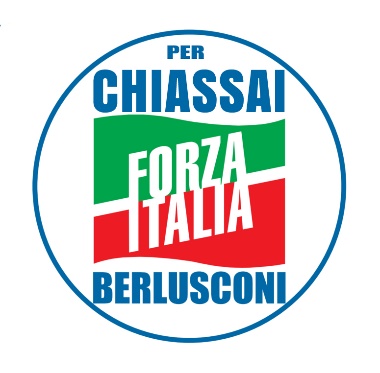 NOMINATIVO				        LUOGO E DATA DI NASCITA		SALVI ANGIOLO			MONTEVARCHI (AR)		26-06-1970	IMPIEGATOCHIASSAI GIAMPIERO		MONTEVARCHI (AR)		21-07-1963	OPERAIOCUBEDDU MARIO		PATTADA (SS)			05-12-1960	IMPIEGATOCUTINI MILVANA			TALLA (AR)			27-07-1941	PENSIONATADEGL’INNOCENTI MARCO	FIRENZE			29-03-1963	IMPIEGATOGABBRIELLI ROSSELLA		PELAGO (FI)			10-03-1971	IMPIEGATAGHEZZI MARIO			AREZZO			04-03-1954	MEDICOKONDI BAFTJAR			VALONA (ALBANIA)		30-12-1968	ARTIGIANOLOSI LETIZIA			MONTEVARCHI (AR)		01-08-1969	INSEGNANTELUCCHESINI FRANCESCA		MONTEVARCHI (AR)		13-05-1972	IMPIEGATAMUSTUCH MASSIMO		SAN GIOVANNI V.NO (AR)	19-05-1956	IMPIEGATONALDINI LUISELLA		SAN GIOVANNI V.NO (AR)	31-07-1966	OPERAIARENZI FRANCESCO		MONTEVARCHI (AR)		06-10-1962	MEDICORUSSO FRANCESCO		MONTEVARCHI (AR)		20-02-1992	DISOCCUPATOSANTUCCI MARCO		MONTEVARCHI (AR)		16-12-1993	STUDENTE SOLDANI MONIA			MONTEVARCHI (AR)		27-09-1972	IMPIEGATA		